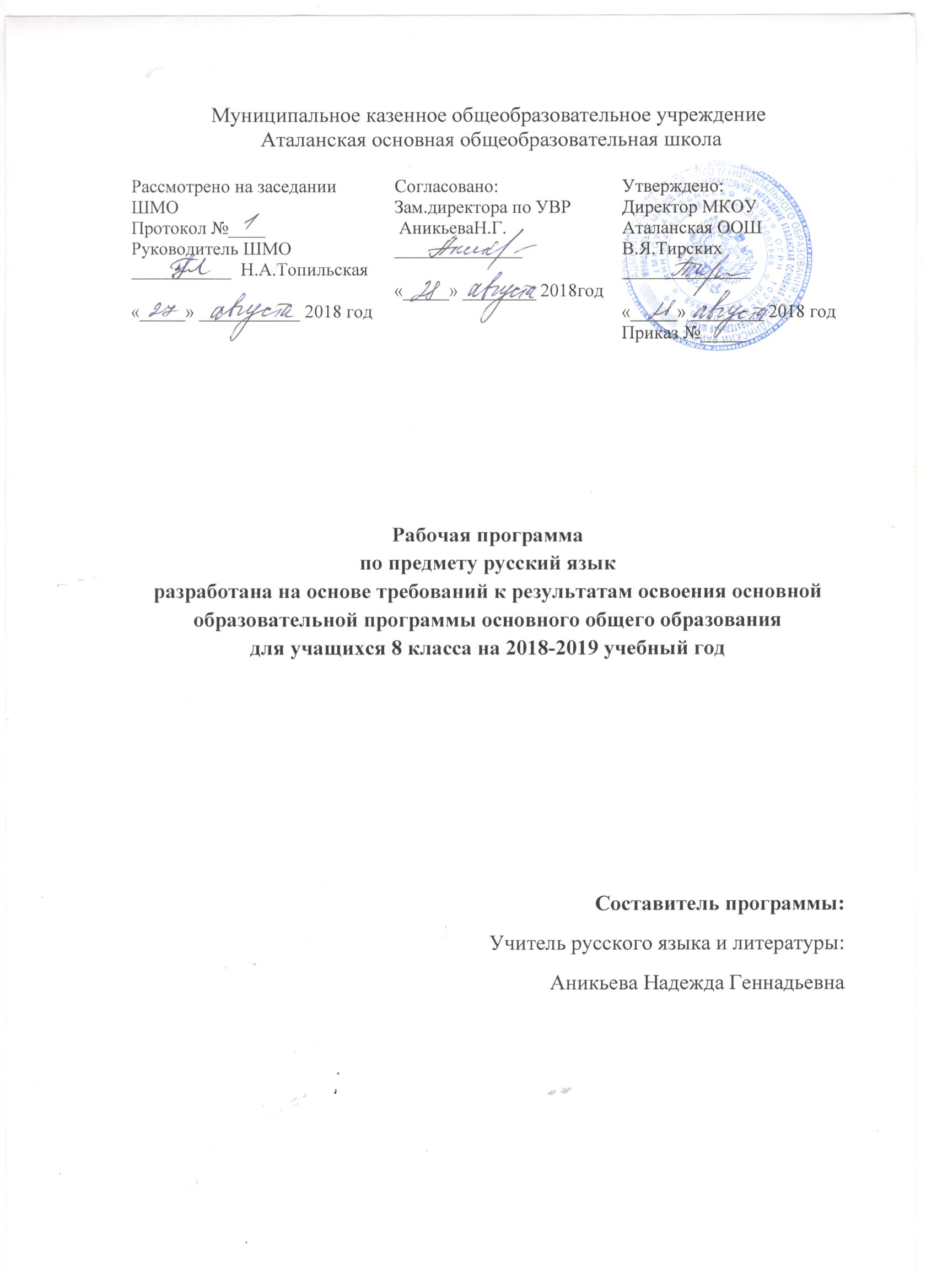 Пояснительная запискаРабочая программа по русскому языку для 8  класса разработана в соответствии сфедеральным Законом «Об образовании в Российской Федерации» № 273 от 29.12.2012 г.,приказом Министерства образования и науки Российской Федерации от 17.12.2010 г. № 1897 «Об утверждении федерального государственного образовательного стандарта основного общего образования», приказом Минобрнауки России от 29 декабря . №1644«О внесении изменений в федеральный государственный образовательный стандарт основного общего образования, утвержденный приказом Министерства образования и науки Российской Федерации от17.12.2010 г. № 1897», приказом Минобрнауки России от 31 декабря . № 1577«О внесении изменений в федеральный государственный образовательный стандарт основного общего образования, утвержденный приказом Министерства образования и науки Российской Федерации от17.12.2010 г. № 1897», федеральным государственным образовательным стандартом основного общего образования;учебным планом учреждения;на основе требований к результатам освоения основной образовательной программы основного общего образования, примерной программы по русскому языку для 5-9 классов (авторы Л.А. Тростенцова, Т.А.Ладыженская, А.Д. Дейкина, О.М.Александрова. - М.: Просвещение, 2015г.),с учетом гигиенических требований к режиму образовательного процесса, установленных СанПиН 2.4.2.2821-10 «Санитарно-эпидемиологические требования к условиям и организации обучения в общеобразовательных организациях». Место учебного предмета в учебном планеФедеральный  государственный стандарт основного общего образования второго поколения отводит для изучения учебного предмета "Русский язык" в 8 классе 102 часа, из расчета 3 часа в неделю. Данная рабочая программа реализуется по следующему УМК:«Русский язык. 8 класс. Учебник для общеобразовательных организаций с приложением на электронном носителе. Л.А.Тростенцова, Л.А.Ладыженская и др.,. М.: «Просвещение», 2018.Планируемые результаты освоения предмета «Русский язык»Личностные универсальные учебные действияУченик 8 класса научится: • определять историко-географический образ, включая представление о территории и границах России, её географических особенностях, знание основных исторических событий развития государственности и общества; знание истории и географии края, его достижений и культурных традиций; • знать государственную символику (герб, флаг, гимн), знать государственные праздники; • знать положения Конституции РФ, основные права и обязанности  гражданина, ориентироваться  в правовом пространстве государственно-общественных отношений; • знать  о своей этнической принадлежности, осваивать  национальные ценности, традиции, культуру, знание о народах и этнических группах России; • осваивать общекультурное наследие России и общемировое  культурное наследие; • ориентироваться  в системе моральных норм и ценностей и их иерархизации, понимать  конвенциональный характер морали; • понимать основы социально-критического мышления, ориентироваться в особенностях социальных отношений и взаимодействий, устанавливать  взаимосвязи между общественными и политическими событиями; • знать основные принципы и правила отношения к природе; знать основы здорового образа жизни и здоровьесберегающих технологий; правила поведения в чрезвычайных ситуациях. В рамках ценностного и эмоционального компонентов: • любить Родину, гордиться своей страной; • уважать историю, культурные и исторические памятники; • эмоционально положительно принимать свою этническую идентичность; • уважать другиенароды  России и мира и принятие их, проявлять  межэтническая толерантность, готовность к равноправному сотрудничеству; • уважать личность и её достоинство, доброжелательно относиться к окружающим, проявлять нетерпимость к любым видам насилия и быть готовым противостоять им; • уважать ценности семьи, проявлять любовь к природе, признавать  ценности здоровья, своего и других людей, оптимизм в восприятии мира; • проявлять потребность в самовыражении и самореализации, социальном признании; • следовать  моральным нормам, испытывать переживание стыда и вины при их нарушении. В рамках деятельностного (поведенческого) компонента: • испытывать  готовность и способность к участию в школьном самоуправлении в пределах возрастных компетенций (дежурство в школе и классе, участие в детских и молодёжных общественных организациях, школьных и внешкольных мероприятиях); • испытывать готовность и способность к выполнению норм и требований школьной жизни, прав и обязанностей ученика; • уметь вести диалог на основе равноправных отношений и взаимного уважения и принятия; умение конструктивно разрешать конфликты; • испытывать готовность и способность к выполнению моральных норм в отношении взрослых и сверстников в школе, дома, во внеучебных видах деятельности; • испытывать потребность в участии в общественной жизни ближайшего социального окружения, общественно полезной деятельности; • уметь  строить жизненные планы с учётом конкретных социально-исторических, политических и экономических условий; • проявлять устойчивый познавательный интерес и становление смыслообразующей функции познавательного мотива; • быть готовым к выбору профильного образования. Ученик 8 класса получит возможность для формирования: • выраженной устойчивой учебно-познавательной мотивации и интереса к учению; • готовности к самообразованию и самовоспитанию; • адекватной позитивной самооценки и Я-концепции; • компетентности в реализации основ гражданской идентичности в поступках и деятельности; • морального сознания на конвенциональном уровне, способности к решению моральных дилемм на основе учёта позиций участников дилеммы, ориентации на их мотивы и чувства; устойчивое следование в поведении моральным нормам и этическим требованиям; • эмпатии как осознанного понимания и сопереживания чувствам других, выражающейся в поступках, направленных на помощь и обеспечение благополучия. Регулятивные универсальные учебные действияУченик 8 класса научится: • целеполаганию, включая постановку новых целей, преобразование практической задачи в познавательную; • самостоятельно анализировать условия достижения цели на основе учёта выделенных учителем ориентиров действия в новом учебном материале; • планировать пути достижения целей; • устанавливать целевые приоритеты; • уметь самостоятельно контролировать своё время и управлять им; • принимать решения в проблемной ситуации на основе переговоров; • осуществлять констатирующий и предвосхищающий контроль по результату и по способу действия; актуальный контроль на уровне произвольного внимания; • адекватно самостоятельно оценивать правильность выполнения действия и вносить необходимые коррективы в исполнение как в конце действия, так и по ходу его реализации; • основам прогнозирования как предвидения будущих событий и развития процесса. Ученик 8 класса получит возможность научиться: • самостоятельно ставить новые учебные цели и задачи; • построению жизненных планов во временной перспективе; • при планировании достижения целей самостоятельно и адекватно учитывать условия и средства их достижения; • выделять альтернативные способы достижения цели и выбирать наиболее эффективный способ; • основам саморегуляции в учебной и познавательной деятельности в форме осознанного управления своим поведением и деятельностью, направленной на достижение поставленных целей; • осуществлять познавательную рефлексию в отношении действий по решению учебных и познавательных задач; • адекватно оценивать объективную трудность как меру фактического или предполагаемого расхода ресурсов на решение задачи; • адекватно оценивать свои возможности достижения цели определённой сложности в различных сферах самостоятельной деятельности; • основам саморегуляции эмоциональных состояний; • прилагать волевые усилия и преодолевать трудности на пути достижения целей. Коммуникативные универсальные учебные действияУченик 8 класса научится: • учитывать разные мнения и стремиться к координации различных позиций в сотрудничестве; • формулировать собственное мнение и позицию, аргумент-ть и координировать её с позициями партнёров в сотрудничестве при выработке общего решения в совместной деятельности; • устанавливать и сравнивать разные точки зрения, прежде чем принимать решения и делать выбор; • аргументировать свою точку зрения, спорить и отстаивать свою позицию не враждебным для оппонентов образом; • задавать вопросы, необходимые для организации собственной деятельности и сотрудничества с партнёром; • осуществлять взаимный контроль и оказывать в сотрудничестве необходимую взаимопомощь; • адекватно использовать речь для планирования и регуляции своей деятельности; • адекватно использовать речевые средства для решения различных коммуникативных задач; владеть устной и письменной речью; строить монологическое контекстное высказывание; • организовывать и планировать учебное сотрудничество с учителем и сверстниками, определять цели и функции участников, способы взаимодействия; планировать общие способы работы; • осуществлять контроль, коррекцию, оценку действий партнёра, уметь убеждать; • работать в группе — устанавливать рабочие отношения, эффективно сотрудничать и способствовать продуктивной кооперации; интегрироваться в группу сверстников и строить продуктивное взаимодействие со сверстниками и взрослыми; • основам коммуникативной рефлексии; • использовать адекватные языковые средства для отображения своих чувств, мыслей, мотивов и потребностей; • отображать в речи (описание, объяснение) содержание совершаемых действий как в форме громкой социализированной речи, так и в форме внутренней речи. Ученик 8 класса получит возможность научиться: • учитывать и координировать отличные от собственной позиции других людей,  в сотрудничестве; • учитывать разные мнения и интересы и обосновывать собственную позицию; • понимать относительность мнений и подходов к решению проблемы; • продуктивно разрешать конфликты на основе учёта интересов и позиций всех участников, поиска и оценки альтернативных способов разрешения конфликтов; договариваться и приходить к общему решению в совместной деятельности, в том числе в ситуации столкновения интересов; • брать на себя инициативу в организации совместного действия (деловое лидерство); • оказывать поддержку и содействие тем, от кого зависит достижение цели в совместной деятельности; • осуществлять коммуникативную рефлексию как осознание оснований собственных действий и действий партнёра; • в процессе коммуникации достаточно точно, последовательно и полно передавать партнёру необходимую информацию как ориентир для построения действия; • вступать в диалог, а также участвовать в коллективном обсуждении проблем, участвовать в дискуссии и аргументировать свою позицию, владеть монологической и диалогической формами речи в соответствии с грамматическими и синтаксическими нормами родного языка; • следовать морально-этическим и психологическим принципам общения и сотрудничества на основе уважительного отношения к партнёрам, внимания к личности другого, адекватного межличностного восприятия, готовности адекватно реагировать на нужды других, в частности оказывать помощь и эмоциональную поддержку партнёрам в процессе достижения общей цели совместной деятельности; • устраивать эффективные групповые обсуждения и обеспечивать обмен знаниями между членами группы для принятия эффективных совместных решений; • в совместной деятельности чётко формулировать цели группы и позволять её участникам проявлять собственную энергию для достижения этих целей. Познавательные универсальные учебные действияУченик 8 класса научится: • основам реализации проектно-исследовательской деятельности; • проводить наблюдение и эксперимент под руководством учителя; • осуществлять расширенный поиск информации с использованием ресурсов библиотек и Интернета; • создавать и преобразовывать модели и схемы для решения задач; • осуществлять выбор наиболее эффективных способов решения задач в зависимости от конкретных условий; • давать определение понятиям; • устанавливать причинно-следственные связи; • осуществлять логическую операцию установления родовидовых отношений, ограничение понятия; • обобщать понятия — осуществлять логическую операцию перехода от видовых признаков к родовому понятию, от понятия с меньшим объёмом к понятию с большим объёмом; • осуществлять сравнение, классификацию, самостоятельно выбирая основания и критерии для указанных логических операций; • строить классификацию на основе дихотомического деления (на основе отрицания); • строить логическое рассуждение, включающее установление причинно-следственных связей; • объяснять явления, процессы, связи и отношения, выявляемые в ходе исследования; • основам ознакомительного, изучающего, усваивающего и поискового чтения; • структурировать тексты, включая умение выделять главное и второстепенное, главную идею текста, выстраивать последовательность описываемых событий; • работать с метафорами — понимать переносный смысл выражений, понимать и употреблять обороты речи, построенные на скрытом уподоблении, образном сближении слов. Ученик 8 класса получит возможность научиться: • основам рефлексивного чтения; • ставить проблему, аргументировать её актуальность; • самостоятельно проводить исследование на основе применения методов наблюдения и эксперимента; • выдвигать гипотезы о связях и закономерностях событий, процессов, объектов; • организовывать исследование с целью проверки гипотез; • делать умозаключения (индуктивное и по аналогии) и выводы на основе аргументации. Предметные результатыРечь и речевое общениеУченик 8 класса научится: • использовать различные виды монолога (повествование, описание, рассуждение; сочетание разных видов монолога) в различных ситуациях общения; • использовать различные виды диалога в ситуациях формального и неформального, межличностного и межкультурного общения; • соблюдать нормы речевого поведения в типичных ситуациях общения; • оценивать образцы устной монологической и диалогической речи с точки зрения соответствия ситуации речевого общения, достижения коммуникативных целей речевого взаимодействия, уместности использованных языковых средств; • предупреждать коммуникативные неудачи в процессе речевого общения. Ученик 8 класса получит возможность научиться: • выступать перед аудиторией с небольшим докладом; публично представлять проект, реферат; публично защищать свою позицию; • участвовать в коллективном обсуждении проблем, аргументировать собственную позицию, доказывать её, убеждать; • понимать основные причины коммуникативных неудач и объяснять их. Речевая деятельностьАудированиеУченик 8 класса научится: • различным видам аудирования (с полным пониманием аудиотекста, с пониманием основного содержания, с выборочным извлечением информации); передавать содержание аудиотекста в соответствии с заданной коммуникативной задачей в устной форме; • понимать и формулировать в устной форме тему, коммуникативную задачу, основную мысль учебно-научного, публицистического, официально-делового, распознавать в них основную и дополнительную информацию, комментировать её в устной форме; • передавать содержание учебно-научного, публицистического, официально-делового в форме плана, тезисов, ученического изложения.Ученик 8 класса получит возможность научиться:• понимать явную и скрытую (подтекстовую) информацию публицистического текста (в том числе в СМИ), анализировать и комментировать е. в устной форме.ЧтениеУченик 8 класса научится:• понимать содержание прочитанных учебно-научных, публицистических (информационных и аналитических, художественно-публицистических жанров), художественных текстов и воспроизводить их в устной форме в соответствии с ситуацией общения, а также в форме ученического изложения (подробного, выборочного, сжатого), в форме плана, тезисов (в устной и письменной форме);• использовать практические умения ознакомительного, изучающего, просмотрового способов (видов) чтения в соответствии с поставленной коммуникативной задачей;• передавать схематически представленную информацию в виде связного текста;• использовать приёмы работы с учебной книгой, справочниками и другими информационными источниками, включая СМИ и ресурсы Интернета;• отбирать и систематизировать материал на определённую тему, анализировать отобранную информацию и интерпретировать е. в соответствии с поставленной коммуникативной задачей.Ученик 8 класса получит возможность научиться:• понимать, анализировать, оценивать явную и скрытую (подтекстовую) информацию в прочитанных текстах разной функционально-стилевой и жанровой принадлежности; • извлекать информацию по заданной проблеме из различных источников, высказывать собственную точку зрения на решение проблемы.ГоворениеУченик 8 класса научится:• создавать устные монологические и диалогические высказывания на актуальные социально-культурные, нравственно-этические, бытовые, учебные темы разной коммуникативной направленности в соответствии с целями и ситуацией общения (сообщение, небольшой доклад в ситуации учебно-научного общения, бытовой рассказ о событии, история, участие в беседе, споре);• обсуждать и чётко формулировать цели, план совместной групповой учебной деятельности, распределение частей работы;• извлекать из различных источников, систематизировать и анализировать материал на определённую тему и передавать его в устной форме с учётом заданных условий общения;• соблюдать в практике устного речевого общения основные орфоэпические, лексические, грамматические нормы современного русского литературного языка; стилистически корректно использовать лексику и фразеологию, правила речевого этикета.Ученик 8 класса получит возможность научиться: • выступать перед аудиторией с докладом; публично защищать проект, реферат;• участвовать в дискуссии на учебно-научные темы, соблюдая нормы учебно-научного общения; • анализировать и оценивать речевые высказывания с точки зрения их успешности в достижении прогнозируемого результата.ПисьмоУченик 8 класса научится:• создавать письменные монологические высказывания разной коммуникативной направленности с учётом целей и ситуации общения (ученическое сочинение на социально- культурные, нравственно-этические, бытовые и учебные темы, рассказ о событии, тезисы, неофициальное письмо, отзыв, расписка, доверенность, заявление);• излагать содержание прослушанного или прочитанного текста (подробно, сжато, выборочно) в форме ученического изложения, а также тезисов, плана;• соблюдать в практике письма основные лексические, грамматические, орфографические и пунктуационные нормы современного русского литературного языка; стилистически корректно использовать лексику и фразеологию.Ученик 8 класса получит возможность научиться:• писать рецензии, рефераты;• составлять аннотации, тезисы выступления, конспекты; • писать резюме, деловые письма, объявления с учётом внеязыковых требований, предъявляемых к ним, и в соответствии со спецификой употребления языковых средств.ТекстУченик 8 класса научится:• анализировать и характеризовать тексты различных типов речи, стилей, жанров с точки зрения смыслового содержания и структуры, а также требований, предъявляемых к тексту как речевому произведению;• осуществлять информационную переработку текста, передавая его содержание в виде плана (простого, сложного), тезисов, схемы, таблицы и т. п.;• создавать и редактировать собственные тексты различных типов речи, стилей, жанров с учётом требований к построению связного текста.Ученик 8 класса получит возможность научиться:• создавать в устной и письменной форме учебно-научные тексты (рецензия, реферат, тезисы, конспект, участие в беседе, дискуссии), официально-деловые тексты (деловое письмо, объявление) Функциональные разновидности языкаУченик 8 класса научится:• владеть практическими умениями различать тексты разговорного характера, научные, публицистические, официально-деловые, тексты художественной литературы (экстралингвистические особенности, лингвистические особенности на уровне употребления лексических средств, типичных синтаксических конструкций);• различать и анализировать тексты разных жанров научного, публицистического, официально-делового стилей, разговорной речи (отзыв, сообщение, доклад как жанры научного стиля; выступление, статья, интервью, очерк как жанры публицистического стиля; расписка, доверенность, заявление как жанры официально-делового стиля; рассказ, беседа, спор как жанры разговорной речи);• создавать устные и письменные высказывания разных стилей, жанров и типов речи;• исправлять речевые недостатки, редактировать текст;• выступать перед аудиторией сверстников с небольшими информационными сообщениями, сообщением и небольшим докладом на учебно-научную тему.Ученик 8 класса получит возможность научиться:• различать и анализировать тексты разговорного характера, научные, публицистические, официально-деловые, тексты художественной литературы с точки зрения специфики использования в них лексических, морфологических, синтаксических средств; • создавать тексты различных функциональных стилей и жанров (аннотация, рецензия, реферат, тезисы, конспект как жанры учебно-научного стиля), участвовать в дискуссиях на учебно-научные темы; составлять резюме, деловое письмо, объявление в официально-деловом стиле; готовить выступление, информационную заметку, сочинение-рассуждение в публицистическом стиле; принимать участие в беседах, разговорах, спорах в бытовой сфере общения, соблюдая нормы речевого поведения; создавать бытовые рассказы, истории, писать дружеские письма с учётом внеязыковых требований, предъявляемых к ним, и в соответствии со спецификой употребления языковых средств;• анализировать образцы публичной речи с точки зрения е. композиции, аргументации, языкового оформления, достижения поставленных коммуникативных задач;• выступать перед сверстниками с небольшой протокольно-этикетной, развлекательной и др речью.Общие сведения о языкеУченик 8 класса научится:• характеризовать основные социальные функции русского языка в России и мире, место русского языка среди славянских языков, роль старославянского языка в развитии русского языка;• определять различия между литературным языком и диалектами, просторечием, профессиональными разновидностями языка, жаргоном и характеризовать эти различия;• оценивать использование основных изобразительных средств языка.Ученик 8 класса получит возможность научиться:• характеризовать вклад выдающихся лингвистов в развитие русистики.Фонетика и орфоэпия. ГрафикаУченик 8 класса научится:• проводить фонетический анализ слова;• соблюдать основные орфоэпические правила современного русского литературного языка;• извлекать необходимую информацию из орфоэпических словарей и справочников; использовать е. в различных видах деятельности.Ученик 8 класса получит возможность научиться:• опознавать основные выразительные средства фонетики (звукопись);• выразительно читать прозаические и поэтические тексты;• извлекать необходимую информацию из мультимедийных орфоэпических словарей и справочников; использовать е. в различных видах деятельности.Морфемика и словообразованиеУченик 8 класса научится:• делить слова на морфемы на основе смыслового, грамматич. и словообразовательного анализа слова;• различать изученные способы словообразования;• анализировать и самостоятельно составлять словообразоват. пары и словообразоват. цепочки слов;• применять знания и умения по морфемике и словообразованию в практике правописания, а также при проведении грамматического и лексического анализа слов.Ученик 8 класса получит возможность научиться: • характеризовать словообразовательные цепочки и словообразовательные гнёзда, устанавливая смысловую и структурную связь однокоренных слов;• опознавать основные выразительные средства словообразования в художеств. речи и оценивать их;• извлекать необходимую информацию из морфемных, словообразовательных и этимологических словарей и справочников, в том числе мультимедийных;• использовать этимологич. справку для объяснения правописания и лексического значения слова.Лексикология и фразеологияУченик 8 класса научится:• проводить лексический анализ слова, характеризуя лексическое значение, принадлежность слова к группе однозначных или многозначных слов, указывая прямое и переносное значение слова, принадлежность слова к активной или пассивной лексике, а также указывая сферу употребления и стилистическую окраску слова;• группировать слова по тематическим группам;• подбирать к словам синонимы, антонимы;• опознавать фразеологические обороты;• соблюдать лексические нормы в устных и письменных высказываниях;• использовать лексическую синонимию как средство исправления неоправданного повтора в речи и как средство связи предложений в тексте;• опознавать осн. виды тропов, построенных на переносном значении слова (метафора, эпитет и др.);• пользоваться различными видами лексических словарей (толковым словарём, словарём синонимов, антонимов, фразеологическим словарём и др.) и использовать полученную информацию в различных видах деятельности.Ученик 8 класса получит возможность научиться:• объяснять общие принципы классификации словарного состава русского языка;• аргументировать различие лексического и грамматического значений слова;• опознавать омонимы разных видов; • оценивать собственную и чужую речь с точки зрения точного, уместного и выразительного словоупотребления; • опознавать основные выразительные средства лексики и фразеологии в публицистической и художественной речи и оценивать их; объяснять особенности употребления лексических средств в текстах научного и официально-делового стилей речи;• извлекать необходимую информацию из лексических словарей разного типа (толкового словаря, словарей синонимов, антонимов, иностранных слов, фразеологического словаря и др.) и справочников, в том числе мультимедийных; использовать эту информацию в различных видах деятельности.МорфологияУченик 8 класса научится:• опознавать самостоятельные (знаменательные) части речи и их формы; служебные части речи;• анализировать слово с точки зрения его принадлежности к той или иной части речи;• употреблять формы слов различных частей речи в соответствии с нормами современного русского литературного языка;• применять морфологические знания и умения в практике правописания, в различных видах анализа;• распознавать явления грамматической омонимии, существенные для решения орфографических и пунктуационных задач.Ученик 8 класса получит возможность научиться:• анализировать синонимические средства морфологии;• различать грамматические омонимы;• опознавать основные выразительные средства морфологии в публицистической и художественной речи и оценивать их; объяснять особенности употребления морфологических средств в текстах научного и официально-делового стилей речи;• извлекать необходимую информацию из словарей грамматических трудностей, в том числе мультимедийных; использовать эту информацию в различных видах деятельности.СинтаксисУченик 8 класса научится:• опознавать основные единицы синтаксиса (словосочетание, предложение) и их виды;• анализировать различные виды словосочетаний и предложений с точки зрения структурной и смысловой организации, функциональной предназначенности;• употреблять синтаксические единицы в соответствии с нормами современного русского литературного языка;• использовать разнообразные синонимические синтаксические конструкции в собственной речевой практике;• применять синтаксические знания и умения в практике правописания, в различных видах анализа.Ученик 8 класса получит возможность научиться:• анализировать синонимические средства синтаксиса;• опознавать основные выразительные средства синтаксиса в публицистической и художественной речи и оценивать их; объяснять особенности употребления синтаксических конструкций в текстах научного и официально-делового стилей речи;• анализировать особенности употребления синтаксических конструкций с точки зрения их функционально-стилистических качеств, требований выразительности речи.Правописание: орфография и пунктуацияУченик 8 класса научится:• соблюдать орфографические и пунктуационные нормы в процессе письма (в объёме содержания курса);• объяснять выбор написания в устной форме (рассуждение) и письменной форме (с помощью графических символов);• обнаруживать и исправлять орфографические и пунктуационные ошибки;• извлекать необходимую информацию из орфографических словарей и справочников; использовать её в процессе письма.Ученик 8 класса получит возможность научиться: • демонстрировать роль орфографии и пунктуации в передаче смысловой стороны речи;• извлекать необходимую информацию из мультимедийных орфографических словарей и справочников по правописанию; использовать эту информацию в процессе письма.Язык и культураУченик 8 класса научится:• выявлять единицы языка в художественной литературе и исторических текстах;• приводить примеры, которые доказывают, что изучение языка позволяет лучше узнать историю и культуру страны;• уместно использовать правила русского речевого этикета в учебной деятельности и повседневной жизни.Ученик 8 класса получит возможность научиться:• характеризовать на отдельных примерах взаимосвязь языка, культуры и истории народа — носителя языка;• определять цели изучения русского языка в школе;• анализировать и сравнивать русский речевой этикет с речевым этикетом отдельных народов России и мира.Содержание учебной дисциплиныРУССКИЙ ЯЗЫК В СОВРЕМЕННОМ МИРЕ (1ч)Раскрытие ценности русского языка и его места среди языков народов мираПОВТОРЕНИЕ ИЗУЧЕННОГО В 5-7 КЛАССАХ (5ч+2ч)Язык как средство коммуникации; нормы русского речевого этикета, его особенности.Знаки препинания в сложном предложении. Типы сложных предложений и средства связи в них.Правописание н-нн в суффиксах прилагательных, причастий и наречий.Слитное и раздельное написание не с разными частями речи.Обучающее сжатое изложение.СИНТАКСИС. ПУНКТУАЦИЯ. КУЛЬТУРА РЕЧИ (7ч + 1 ч.)Основные единицы синтаксиса. Текст как единица синтаксисаПредложение как единица синтаксиса. Основное свойство предложения. Отличие слова и словосочетания от предложения.Словосочетание как единица синтаксиса. Виды словосочетаний. Грамматические средства связи в словосочетании. Главное и зависимое слово в словосочетании.Синтаксические связи слов в словосочетании. Виды подчинительной связи (согласование, управление, примыкание).Синтаксический разбор словосочетания.ПРОСТОЕ ПРЕДЛОЖЕНИЕ (2ч+1ч)Грамматическая (предикативная) основа предложения. Строение предложения, виды по цели высказывания и эмоциональной окраске. Виды простого предложения (двусоставные и односоставные).Порядок слов в предложении. Интонация. Логическое ударение.Сочинение-описание по картине.ДВУСОСТАВНЫЕ ПРЕДЛОЖЕНИЯ Главные члены предложения.(6ч + 2ч.)Главные члены предложения. Подлежащее и способы его выражения. Сказуемое, его основные типы и способы выражения, связь сказуемого с подлежащим. Понятие простое глагольное сказуемое. Трудные случаи согласования сказуемого с подлежащим. Понятие составное сказуемое. Отличительные особенности составного глагольного сказуемого от составного именного.Тире между подлежащим и сказуемым.ВТОРОСТЕПЕННЫЕ ЧЛЕНЫ ПРЕДЛОЖЕНИЯ (6ч+2ч)Понятие второстепенные члены предложения. Дополнение, прямое и косвенное. Смыслоразличительная роль порядка слов.Согласованные и несогласованные определения, способ их выражения.Приложение как разновидность определения, знаки препинания при нём.Обстоятельство. Обстоятельство места, времени, причины, цели, условия, уступки, образа действия.Синтаксический разбор двусоставного предложения.Характеристика человека как вид текста.Сочинение. Групповой портрет.ОДНОСОСТАВНЫЕ ПРЕДЛОЖЕНИЯ (9ч+2ч)Особенности смысловых значений односоставных предложений в сопоставлении с двусоставными. Типы односоставных предложений. Назывные предложения. Определённо-личные предложения. Неопределённо-личные предложения. Безличные предложения. Общие и отличительные признаки двусоставных и безличных предложений, синонимичных по значению. Способы выражения сказуемых в безличных предложениях.Особенности строения полных и неполных предложений, сфера их употребления. Роль неполных предложений в текстах художественных произведений.Синтаксический разбор односоставного предложения.Инструкция. Особенности составления инструкции.Рассуждение. Обобщение и расширение представления о типе речи рассуждение. Прямой и обратный способ доказательств. Тезис и антитезис. Риторический вопрос. ПРОСТОЕ ОСЛОЖНЁННОЕ ПРЕДЛОЖЕНИЕ (1ч)Понятие об осложнённом предложении. ОДНОРОДНЫЕ ЧЛЕНЫ ПРЕДЛОЖЕНИЯ  (12ч+2ч). Однородные члены предложения. Пунктуация при однородных членах предложения. Однородные и неоднородные определения, пунктуация при них.Сочинительные союзы и знаки препинания при них.Обобщающие слова при однородных членах и знаки препинания при них.Синтаксический и пунктуационный разбор предложения с однородными членами.Изложение. Сравнительная характеристика с элементами сочинения.ОБОСОБЛЕННЫЕ ЧЛЕНЫ ПРЕДЛОЖЕНИЯ (17ч+2ч)Обособленные члены предложения, их роль в речи.Общие условия обособления определений. Обособление согласованных распространённых и нераспространённых определений.Обособленные приложения. Выделительные знаки препинания при них.Условия обособления деепричастий и деепричастных оборотов.Обособленные уточняющие предложения, знаки препинания при них.Синтаксический и пунктуационный разборы предложений с обособленными членами.Рассуждение. Обобщение и расширение представления о типе речи рассуждение. Прямой и обратный способ доказательств. Тезис и антитезис. Риторический вопрос.СЛОВА, ГРАММАТИЧЕСКИ НЕ СВЯЗАННЫЕ С ЧЛЕНАМИ ПРЕДЛОЖЕНИЯОбращение. (4ч)Обращение. Назначение обращений. Обращения распространённые и нераспространённые, выделительные знаки препинания при обращении, употребление обращений.ВВОДНЫЕ И ВСТАВНЫЕ КОНСТРУКЦИИ (5ч+2ч)Вводные конструкции. Группы вводных слов и вводных сочетаний слов по назначению. Вводные слова и предложения как средство выражения субъективной оценки высказывания.Выделительные знаки препинания при вводных словах, вводных сочетаниях слов и вводных предложениях.Междометия в предложении, выделительные знаки препинания при них.Синтаксический и пунктуационный разбор предложений со словами, словосочетаниями и предложениями, грамматически не связанными с членами предложения.ЧУЖАЯ РЕЧЬ (6ч+1ч)Понятие о чужой речи. Комментирующая часть. Интонация предупреждения и интонация пояснения в комментирующей части.Прямая и косвенная речь. Знаки препинания в предложениях с прямой речью.Диалог.Цитата. Способы передачи чужой речи. Цитата – дословная выдержка из чужой речи.Синтаксический и пунктуационный разбор предложений с чужой речью.Рассказ с диалогом. Повествовательный текст в жанре рассказа, его особенности.ПОВТОРЕНИЕ И СИСТЕМАТИЗАЦИЯ ИЗУЧЕННОГО В 8 КЛАССЕ  (3ч.+1ч.)Простое  осложнённое предложение. Комплексное повторение. Итоговая контрольная работа. Анализ работ.Тематическое планированиеКалендарно - тематическое планирование программного материала по русскому языку в 8  классеВсего уроков:  102Теоретическая часть:  79Практическая часть:   23Уроков развития речи: 18     (сочинений - 4 , изложений - 8 )Контрольных диктантов: 5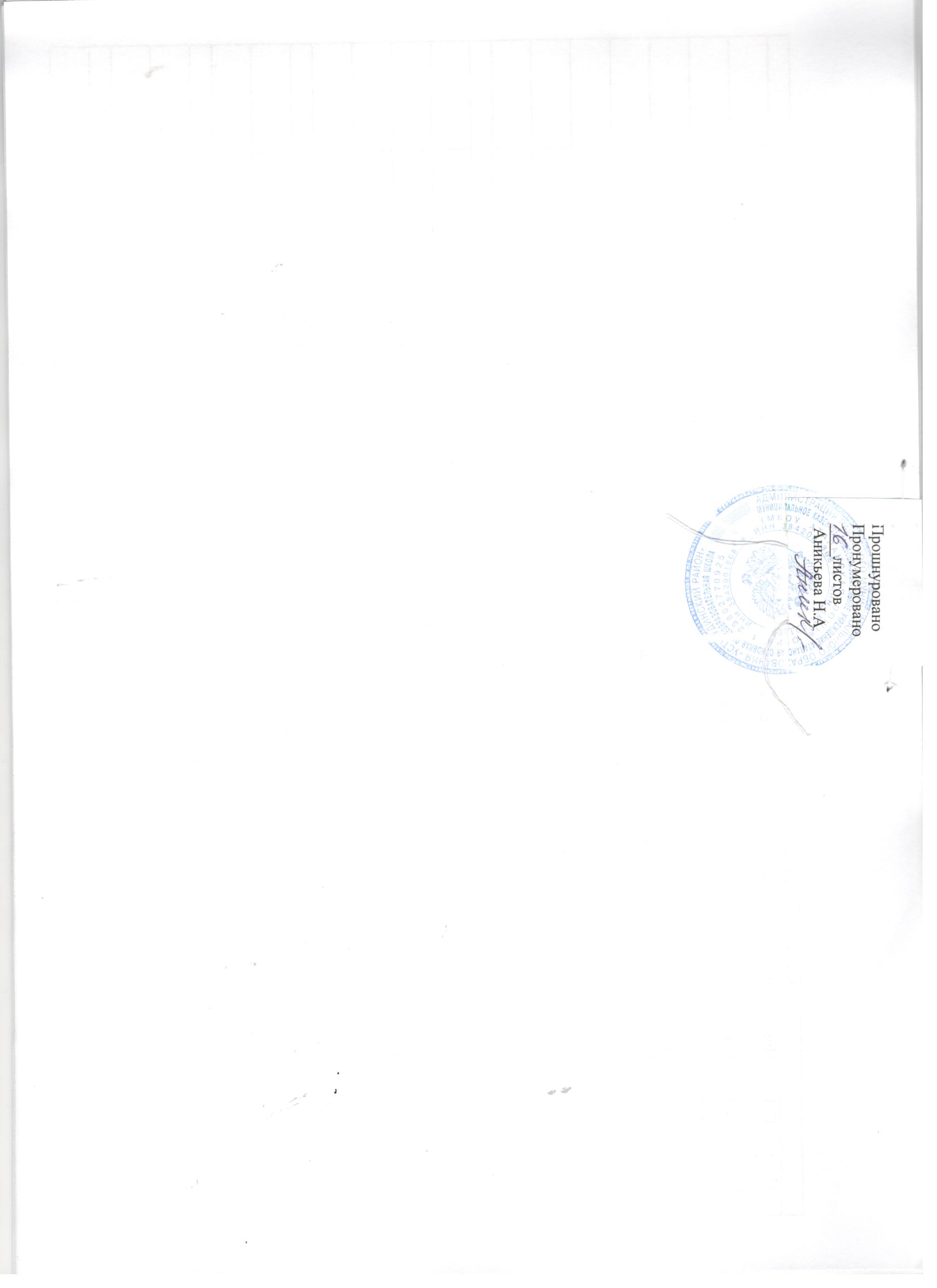 № п/пНаименование разделов Количество часов/развитие речиТеоретическая частьПрактическая частьКонтрольные работы1.Вводный урок.  Русский язык в современном мире.1 ч.12.Повторение изученного в 5 -7 классах.   5 ч. +2 ч.431 д3.Синтаксис. Пунктуация. Культура речи.7 ч. + 1 ч.714.Простое  предложение.2 ч.  + 1 ч.215.Двусоставные  предложения.Главные  члены  предложения.6 ч. +2 ч.531 д6.Второстепенные  члены  предложения6 ч. +2 ч.627.Односоставные  предложения.9 ч. +2 ч.831 д8.Простое осложнённое предложение.1 ч.19.Однородные члены предложения.12 ч. +2 ч.1131 д10.Обособленные члены предложения.17 ч. +2 ч.1631 д11.Обращение.4 ч.412.Вводные и вставные конструкции.5 ч. +2 ч.5213.Чужая речь.6 ч. +1 ч.6114.Повторение и систематизация изученного  в  8  классе3 ч. + 1ч.31Всего часов102 ч./1879235№ п/пТема урокаКол-во часовТип урокаДата проведенияДата проведения№ п/пТема урокаКол-во часовТип урокапланируемаяфактическая11.1Русский язык в современном мире1Урок усвоения новых знанийПовторение изученного в 5-7 классах.5+222.1 Пунктуация. Орфография.1Повторительно-обобщающий урок32.2Знаки препинания в сложном предложении1Повторительно-обобщающий урок42.3Буквы н и нн в суффиксах1Повторительно-обобщающий урок52.4Входной контрольный диктант  с грамматическим заданием1Урок контроля62.5Слитное и раздельно написание не с различными частями речи1Повторительно-обобщающий урок72.6Р.р.  Изложение «Проза жизни»1Урок развития речи82.7Р.р. Сочинение в форме письма1Урок развития речиСинтаксис и пунктуация. Культура речи7+193.1 Основные единицы синтаксиса1Урок усвоения новых знаний103.2Текст как единица синтаксиса1Урок усвоения новых знаний113.3Предложение  как единица синтаксиса1Урок усвоения новых знаний123.4Р.р.  Сжатое изложение «Страна за Онегой»1Урок развития речи133.5Словосочетание как единица синтаксиса1Урок усвоения новых знаний143.6Виды словосочетаний1Урок усвоения новых знаний153.7Связь слов в словосочетании1Урок усвоения новых знаний163.8Синтаксический разбор словосочетаний1Урок комплексного применения знаний и уменийПредложение. Простое предложение.2+1174.1Грамматическая основа предложения1Урок усвоения новых знаний184.2Порядок слов в предложении. Логическое ударение1Урок усвоения новых знаний194.3Р.р.  Описание памятника культуры1Урок развития речиДвусоставные предложения. Главные члены предложения6+2205.1Подлежащее. Способы выражения подлежащего1Урок усвоения новых знаний215.2Сказуемое. Простое глагольное сказуемое1Урок усвоения новых знаний225.3Р.р Сочинение «Чудный собор»1Урок развития речи235.4Составные сказуемые. Составное глагольное сказуемое1Урок усвоения новых знаний245.5Составное именное сказуемое1Урок усвоения новых знаний255.6Тире между подлежащим и сказуемым1Урок усвоения новых знаний265.7Контрольный диктант с грамматическим заданием.1Урок контроля275.8Р.р Пишем правильно1Урок развития речиВторостепенные члены предложения.6+2286.1 Дополнение. Прямое и косвенное дополнение1Урок усвоения новых знаний296.2Определение. Согласованное и несогласованное определение1Урок усвоения новых знаний306.3 Приложение как разновидность определения. Знаки препинания при приложении1Урок усвоения новых знаний316.4Р.р. Изложение «Петр Первый»1Урок развития речи326.5 Обстоятельство1Урок усвоения новых знаний336.6Основные виды обстоятельств1Урок усвоения новых знаний346.7Синтаксический разбор двусоставного предложения1Урок комплексного применения знаний и умений356.8 Р.р.  Характеристика человека1Урок развития речиОдносоставные предложения.9+2367.1Главный член односоставного предложения1Урок усвоения новых знаний377.2Назывные предложения 1Урок усвоения новых знаний387.3Односоставные предложения с главным членом – сказуемым Определенно-личные предложения1Урок усвоения новых знаний397.4 Неопределенно-личные предложения1Урок усвоения новых знаний407.5Безличные предложения1Урок усвоения новых знаний417.6Р.р Сочинение –рассуждение «Слово делом крепи» 1Урок развития речи427.7Систематизация и обобщение знаний по теме «Односоставные предложения»1Урок систематизации и обобщения знаний437.8Р.р Изложение с творческим заданием «Мещерский край»1Урок развития речи447.9Неполные предложения. Понятие о неполных предложениях1Урок усвоения новых знаний457.10Контрольный диктант с грамматическими заданиями1Урок контроля467.11Анализ диктанта и работа над ошибками1Урок актуализации знаний и уменийПростое осложненное предложение1478.1Понятие об осложненном предложении1Урок усвоения новых знанийОднородные члены предложения.12+2489.1Понятие об однородных членах предложения1Урок усвоения новых знаний499.2Однородные члены, связанные только перечислительной интонацией, пунктуация при них1Урок усвоения новых знаний509.3Р.р  Изложение, основанное на сравнительной характеристике1Урок развития речи519.4Однородные и неоднородные определения 1Урок усвоения новых знаний529.5Сочинительные союзы при однородных членах1Урок усвоения новых знаний539.6Пунктуация при однородных членах, связанных сочинительными союзами. Соединительные союзы при однородных членах1Урок комплексного применения знаний и умений549.7Пунктуация при однородных членах, связанных противительными союзами1Урок комплексного применения знаний и умений559.8Пунктуация при однородных членах, связанных разделительными, повторяющимися и двойными союзами1Урок комплексного применения знаний и умений569.9Обобщающие слова при однородных членах предложения1Урок усвоения новых знаний579.10Синтаксический и пунктуационный разбор1Урок комплексного применения знаний и умений589.11Р.р. Сочинение, основанное на сравнительной характеристике – описании1Урок развития речи599.12Обобщающий урок по теме «Однородные члены предложения»1Урок систематизации и обобщения знаний609.13Контрольный диктант с грамматическими заданиями1Урок контроля619.14Анализ диктанта и работа над ошибками1Урок актуализации знаний и уменийПредложения с обособленными членами.17+26210.1Понятие об обособленности1Урок усвоения новых знаний6310.2Обособление согласованных определений и приложений, стоящих после определяемого слова1Урок усвоения новых знаний6410.3Обособление определений и приложений, относящихся к личному местоимению1Урок усвоения новых знаний6510.4Обособление согласованных определений и приложений, имеющих добавочное обстоятельственное значение1Урок усвоения новых знаний6610.5Обособление одиночных приложений, стоящих после определяемого слова- имени собственного1Урок усвоения новых знаний6710.6Р.р. Рассуждение на дискуссионную тему1Урок развития речи6810.7Систематизация и обобщение изученного по теме «Обособленные определения и приложения»1Урок систематизации и обобщения знаний6910.8Обособленные обстоятельства, выраженные деепричастиями и деепричастными оборотами1Урок усвоения новых знаний7010.9Обособление обстоятельств, выраженных существительными с предлогами1Урок усвоения новых знаний7110.10Обобщение по теме «Обособленные обстоятельства»1Урок систематизации и обобщения знаний7210.11Р.р.  Изложение с элементами сочинения 1Урок развития речи7310.12Обособление уточняющих обстоятельств места и времени1Урок усвоения новых знаний7410.13Обособление уточняющих членов, присоединяемых при помощи союзов и других слов1Урок усвоения новых знаний7510.14Обособление уточняющих дополнений с производными предлогами2Урок усвоения новых знаний7610.15Синтаксический разбор предложения с обособленными членами1Урок комплексного применения знаний и умений7710.16Пунктуационный разбор предложения с обособленными членами1Урок комплексного применения знаний и умений7810.17Обобщение по теме «Обособленные члены предложения»1Урок систематизации и обобщения знаний7910.18Контрольный диктант с грамматическими заданиями1Урок контроля8010.19Анализ диктанта и работа над ошибками1Урок актуализации знаний и уменийСлова, грамматически не связанные с членами предложенияОбращение.48111.1Назначение обращения1Урок усвоения новых знаний8211.2Распространенные обращения1Урок усвоения новых знаний8311.3Знаки препинания при обращении1Урок усвоения новых знаний8411.4Употребление обращений1Урок усвоения новых знанийВводные слова и вставные конструкции.5+28512.1Понятие о вводных словах,  их группы по значению1Урок усвоения новых знаний8612.2Вводные слова в предложении. Знаки препинания при них1Урок усвоения новых знаний8712.3Роль вводных слов в построении текста. Вводные предложения1Урок комплексного применения знаний и умений8812.4Р.р Составление текста с вводными словами и вводными предложениями1Урок развития речи8912.5Вставные слова, сочетания м предложения1Урок усвоения новых знаний9012.6Междометия и слова – предложения «да» и «нет»1Урок усвоения новых знаний9112.7Р.р Моделирование публичного выступления с использованием вставных конструкций1Урок развития речиЧужая речь6+19213.1Прямая и косвенная речь1Урок усвоения новых знаний9313.2Знаки препинания в предложениях с прямой речью до и после слов автора1Урок усвоения новых знаний9413.3Диалог1Урок усвоения новых знаний9513.4Предложения с косвенной речью1Урок усвоения новых знаний9613.5Р.р. Сжатое изложение по упр.4181Урок развития речи9713.6Цитаты и знаки препинания при них1Урок усвоения новых знаний9813.7Обобщающий урок по теме «Чужая речь»1Урок систематизации и обобщения знанийПовторение и систематизация изученного в 8 классе3+19914.1Синтаксис и морфология1Повторительно-обобщающий урок10014.2Синтаксис и пунктуация1Повторительно-обобщающий урок10114.3Р.р. Сжатое изложение (по упр.441)1Урок развития речи10214.4Синтаксис и орфография1Повторительно-обобщающий урок